DOBER TEK!Jedi lahko vsebujejo snovi ali proizvode, ki povzročajo alergije ali preobčutljivost v obratih javne prehrane. Alergeni so na jedilniku po Uredbi (EU) št. 1169/2011 o zagotavljanju informacij o živilih potrošnikom označeni s številko poleg jedi. Tabela alergenov je priloga jedilniku. * - izbrana kakovost izdelka dobavitelja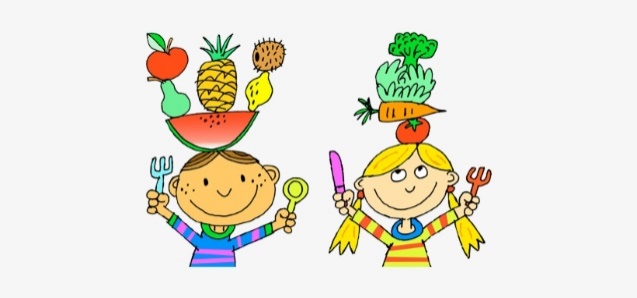 24. julij – 28. julij24. julij – 28. julij24. julij – 28. julij24. julij – 28. julijDOPOLDANSKAMALICAKOSILOPOPOLDANSKA MALICAPONEDELJEKpirin kruh (1d), piščančja salama (1a,6,9), rezina paradižnika, redčen sok, sadjecvetačna juha (1a,3,7,9), svinjska pečenka v omaki, polenta, zelena solata z lečo, napiteknektarineTOREKZELENI DANkoruzni kruh, topljeni sirček (7), suho sadje, limonadazelenjavna mineštra (1a,3,9), pica margerita (1a,3,7), napitekjogurt Oki doki (7), kruh (1a)SREDAčrni kruh 81a), maslo (7), marmelada, bela kava (7)kostna juha (1a,7,9), pečen piščanec v pečici, pire krompir (7), korenček v omaki, napiteksadjeČETRTEKpolenta, mleko (7), sadjebučkina juha (1a,7,9), dušen riž, govedina v omaki (9), mešana solata, napiteksezamov kornetek (1a,11), 100 % sadni sokPETEKsirova štručka (1a,7), navadni jogurt (7), sadjeporova juha (1a,7,9), pečena riba (4), hladna testeninska solata (1a,3,7), napitekprepečenec (1a,6,7,11), sadje